Сумська міська радаVІIІ СКЛИКАННЯ XIV СЕСІЯРІШЕННЯвід 24 листопада 2021 року № 2421-МРм. СумиРозглянувши звернення громадянки, надані документи, відповідно до статті 12, частини дев’ятої статті 20, пункту 6 частини третьої статті 186 Земельного кодексу України, частини третьої статті 29, частини четвертої статті 50 Закону України «Про землеустрій», частини четвертої статті 24 Закону України «Про регулювання містобудівної діяльності», частини четвертої статті 15 Закону України «Про доступ до публічної інформації», ураховуючи протокол засідання постійної комісії з питань архітектури, містобудування, регулювання земельних відносин, природокористування та екології Сумської міської ради від 07.10.2021 № 37, керуючись пунктом 34 частини першої статті 26 Закону України «Про місцеве самоврядування в Україні», Сумська міська радаВИРІШИЛА:Відмовити Степанчук Людмилі Болеславівні у затвердженні проекту землеустрою щодо відведення земельної ділянки та зміну її цільового призначення із земель «для ведення особистого селянського господарства»                                              на землі «для індивідуального садівництва» в межах категорії земель сільськогосподарського призначення за адресою: за межами м. Суми,                              на території Сумської міської територіальної громади, кадастровий номер 5910136300:13:003:0127, площею 2,0000 га, яка перебуває у власності Степанчук Людмили Болеславівни (2136705984) відповідно до інформаційної довідки з Державного реєстру речових прав на нерухоме майно та Реєстру прав власності на нерухоме майно, Державного реєстру Іпотек, Єдиного реєстру заборон відчуження об’єктів нерухомого майна щодо об’єкта нерухомого майна № 151920094 від 04.01.2019, реєстраційний номер об’єкта нерухомого майна 386403459101, у зв’язку з невідповідністю місця розташування земельної ділянки вимогам містобудівної документації та нормативно-правових актів:частині четвертій статті 24 Закону України «Про регулювання містобудівної діяльності», згідно з якою зміна цільового призначення земельної ділянки допускається виключно за умови дотримання правил співвідношення між новим видом цільового призначення земельної ділянки та видом функціонального призначення території, визначеного відповідною містобудівною документацією на місцевому рівні, натомість згідно з Детальним планом території земельної ділянки орієнтовною площею 150,0 га, що обмежена продовженням вулиці Лебединської за межами міста Суми, затвердженим розпорядженням голови Сумської обласної державної адміністрації       від 26.07.2018 № 457-ОД «Про затвердження детального плану території земельної ділянки», частина земельної ділянки розташована в межах проектних червоних ліній вуличної мережі, що формує планувальну структуру проектного садівничого масиву та не може відноситися до ділянок «для індивідуального садівництва»;частині дев’ятій статті 20 Земельного кодексу України, згідно з якою зміна цільового призначення особливо цінних земель на землі                        «для індивідуального садівництва» не допускається, оскільки на земельній ділянці з кадастровим номером 5910136300:13:003:0127, площею 2,0000 га розташовані землі агровиробничої групи грунтів з шифром 53д (чорноземи типові малогумусні та чорноземи сильнореградовані середньосуглинкові), які відповідно до наказу Держкомзему від 06.10.2003 № 245 «Про затвердження переліку особливо цінних ґрунтів» відносяться до особливо цінних ґрунтів;частині третій статті 29 Закону України «Про землеустрій» в редакції Закону України «Про внесення змін до деяких законодавчих актів України щодо вдосконалення системи управління та дерегуляції у сфері земельних відносин» № 1423-IX від 28.04.2021, який набрав чинності 27.05.2021, у зв’язку з відсутністю у пояснювальній записці проекту землеустрою щодо відведення земельної ділянки та зміну її цільового призначення заяви виконавця робіт із землеустрою про дотримання ним обмежень, встановлених статтею 28 цього Закону;частині четвертій статті 50 Закону України «Про землеустрій»,                              у зв’язку з відсутністю у складі проекту землеустрою щодо відведення земельної ділянки та зміну її цільового призначення витягу із містобудівної документації із зазначенням функціональної зони території, в межах якої розташована земельна ділянка, та обмежень у використанні території для містобудівних потреб.Сумський міський голова					      Олександр ЛИСЕНКОВиконавець: Клименко Юрій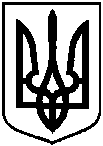 Про відмову Степанчук Людмилі Болеславівні у затвердженні проекту землеустрою щодо відведення земельної ділянки та зміну її цільового призначення за адресою:                         за межами м. Суми, на території Сумської міської територіальної громади, площею 2,0000 га